Sabato 13 Maggio 2017*/**/***  ricognizione unicaIl comitato organizzatore NON RISPONDE di eventuali furti e/o danni subiti nei parcheggi o nelle scuderie .!! PARCHEGGI E SCUDERIE NON CUSTODITI !!MAGGIOREISEOInizio ore   7.306 ANNI fasi c. A seguire5 ANNI Inizio ore   8.154 ANNI Circa ore 10.00C 120 tempo *A seguireC 115 tempo *Circa ore 10.30C 140 tempoA seguireC 125 fasi c. Circa ore 14.00C 135 mista **B110 tempo/ B100 tempo/ B90 prec.***A seguireC 130 mista **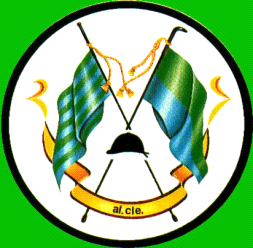 